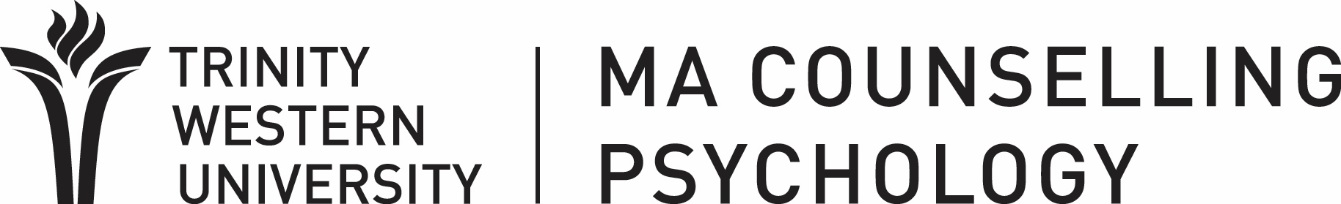 Program ManualFall 2017Table of Contents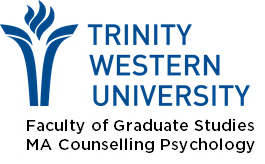 Calendar of Events	3Introduction	4MA-CPSY Program Information	5MA-CPSY Mission Statement & Objectives	7MA-CPSY Faculty & Staff	8MA-CPSY Facilities & Services	9MA-CPSY & University Policies	12Student Progress & Advising	16Insurance	18Student Employment	19Financial Aid & Awards	20MA-CPSY Activities	22Counselling Services for Students	23Practicum & Internship	24Thesis Track 	27Non-Thesis Track...........................................................................	29MA-CPSY Grading Policies	30Graduation Requirements	32TWU Graduate Student Association (TWUGSA)	34Professional Associations	35Directories	38Program Forms	40MA CPSY Calendar of Events 2017-18IntroductionWelcome to Trinity Western University and the MA Counselling Psychology Program.  We are pleased that you have chosen TWU for your graduate studies in Counselling Psychology.  Our program has several dist inctives: it is designed to provide you with a quality training experience, a supportive learning environment, and spiritual integration with your studies and counselling.  Ultimately, our goal is to help you become an effective counsellor who will have a strong impact in the community in which you will serve.While undergoing your graduate studies, we will assist you in developing a professional focus and a sense of vision as you consider career options for your future.  It is important to us that you do well in your studies and that you learn to balance your life in a manner that is honourable to both your profession and to yourself.  This Program Manual is compiled to provide information about the various aspects of your graduate studies and to help you know what is expected of you at different critical dates and decisional points over the next two years.  Please take some time to read and become familiar with the information in this binder. To confirm that you have read this manual and have understood the responsibilities, policies, and procedures outlined herein, please sign the Student Agreement Contract included in this manual and submit it to your advisor for inclusion in your student file.“On one level, we may be thinking, discussing, seeing, calculating, and meeting all the demands of external affairs.  But deep within, behind the scenes, at a profound level, we may also be in prayer and adoration, song and worship, and a gentle receptiveness to divine breathings.”  ~ Thomas Kelly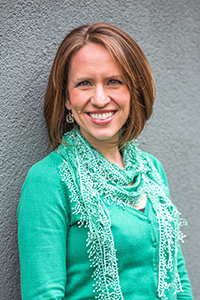 Dear New Students,Along with my fellow faculty members, program staff, returning students, and CPSY alumni, I welcome you to this community and to the journey ahead in the MA Counselling Psychology program.  For many, this journey is intellectual, personal, and spiritual, all at the same time.  I hope and pray that your experience with us will become a space for your mind and heart to grow together, to be challenged, stretched, and nurtured.  I am grateful in advance for how each of your unique gifts and experiences will enrich our community as you join us as colleagues in scholarship and professional service.  Welcome.  Awaiting you are research projects, clinical opportunities, and connections to pursue within our program, across campus, within our greater community, and globally.  I – and we all – look forward to getting to know you, to growing together, and to serving together through skilled and compassionate counselling services and scholarship.  As you begin classes, practica, and research, I encourage you to be inwardly and outwardly curious, to be open to growth and learning, and to be dedicated.  May we cherish this time we will share together as well as the opportunities within our profession to accompany others in suffering and hope.  Janelle Kwee, Psy.D., R.Psych., Program DirectorMA-CPSY Program InformationOVERVIEW OF THE COUNSELLING PSYCHOLOGY PROGRAMSince its inception in 1993, the MA in Counselling Psychology program (MA-CPSY) has grown considerably in all areas.The program is unique in that it:Provides integrated training in scientific psychology and counselling skills, so students can benefit from the linkage between research and practice.Recognises the importance of Biblical principles and spiritual resources in the healing process.Develops the potential of individual students so that they can make a difference in the world.Fosters a community spirit through shared values, teamwork, ministry opportunities and mutual support.Graduates from this program may pursue doctoral studies in counselling or clinical psychology, counsellor education, and related fields. They may also seek employment in counselling and related areas.The research component of this program provides a solid foundation for scientific research and the critical evaluation of psychological literature. It encourages the development of an analytical mind and rigorous scientific thinking, which can be applied to clinical practice. Finally, it encourages and guides students to undertake research that is creative, and contribute significantly to counselling psychology.Professional counselling training at TWU includes psychological assessment, a practicum in a community setting, and 600 hours of supervised internship in various community, agency and school settings.Our faculty is distinguished by a unique combination of scholarship, clinical expertise and Christian commitment. In addition to having earned a doctoral degree in Psychology or Counselling Psychology, all of our full-time faculty members are licensed psychologists or therapists. The program also draws from a very talented pool of professionals and academics in the Lower Mainland to supplement our full-time faculty. Many of our faculty have taught at major universities in North America and some are internationally known for their research and publications.Although there is a wide variety of counselling approaches and research interests represented by our faculty and students, the program is known for its meaning-centred counselling and research as well as its cross-cultural emphasis.The program encourages creative thinking and an entrepreneurial spirit to meet the needs and challenges of a rapidly changing world. In addition to doing cutting-edge research, we also explore new frontiers in counselling. It is an exciting and stimulating environment, where each student can be a part of the action.ACCREDITATIONCouncil for the Accreditation of Counsellor Education Programs (CACEP) The Masters in Counselling Psychology (MA-CPSY) program is fully accredited by CACEP, the accreditation body of the Canadian Counselling & Psychotherapy Association (CCPA), through to March 2018.International Registry of Counsellor Education programs (IRCEP)The International Registry of Counsellor Education Programs (IRCEP) was developed by the Council for Accreditation of Counselling and Related Educational Programs (CACREP) to respond to growing requests for an international recognition review process for counsellor education programs around the world. The MA-CPSY program at TWU is an approved program included in this registry.Association of Universities and Colleges of Canada (AUCC)Trinity Western University is chartered by the government of the Province of British Columbia to grant degrees. Graduates are accepted at virtually all colleges, universities, and professional schools around the world. TWU is a full member of the Association of Universities and Colleges of Canada, the national congress of degree-granting institutions.British Columbia Ministry of Advanced EducationThe MA-CPSY program is approved by the B.C. Ministry of Advanced Education. The Ministry of Advanced Education creates and develops educational, professional and economic opportunities for BC’s adults by providing and supporting a wide range of post-secondary programs and encouraging relationships between educational institutions, business, and industry.THE FACULTY OF GRADUATE STUDIESThe Faculty of Graduate Studies is overseen by the Vice Provost of Research and Graduate Studies, Dr. Eve Stringham. Representatives from the School of Graduate Studies and the Graduate School of Theological Studies (at ACTS), including graduate student representatives, meet regularly as a Graduate Academic Committee (GAC) to deliberate on university policies. FACULTYFaculty members in the Faculty of Graduate Studies are selected on the basis of academic preparation, teaching ability, and commitment to the Christian faith. All graduate full-time faculty members hold an earned doctorate.  This community of scholars, researchers, teachers and Christian leaders, bring unique talents and gifts to Trinity Western. These faculty help to form and guide students toward achievement of their fullest potential. In support of this, faculty members are encouraged in professional development, integration of studies, and research, especially as such studies address matters of Christian concern.STAFFStaff members serving in all capacities also seek to model the Mission Statement of Trinity Western and to serve students in a myriad of ways. They come from various fields of business, government and Christian service, contributing their own unique talents, enabling Trinity Western University to operate as an efficient, caring community.MA-CPSY Mission Statement & ObjectivesTo mentor future therapists and researchers for professional practice 
and scholarship in counselling psychology.CORE PROGRAM OBJECTIVES:To cultivate competent professional counsellors with a vision to address human suffering and promote human flourishing.To promote engagement between scholarship and practice in a faith context.To encourage personal and spiritual growth.To foster the development of community awareness and commitment to social justice.To actively cultivate multicultural and international dialogue among helping professionals.To promote scholarship, research, and publication.To prepare students for doctoral studies.OUR COMMUNITY COUNSELLING APPROACH PROMOTES:Counsellors who are equipped to function competently and professionally in community agencies and who work effectively with an increasingly diversified and pluralistic population.Students who understand and work with issues such as substance abuse, dysfunctional families and domestic violence.Students who can function competently and professionally in an environment working with children and youth, teachers, administrators, and parents.Students with appropriate intervention skills, such as art and play therapy techniques, so that they can competently work with children and youth who are facing issues of abuse, violence, substance abuse and other anti-social activities.Students’ ability to network with and refer to agencies and mental health professionals in cases where further professional help is required.MA-CPSY Faculty & StaffCore FacultyRichard A. Bradshaw, Associate Professor, B.A. (Victoria), M.S. (Oregon), Ph.D. (Mich. State), R. Psych. Teaching: Advanced Counselling Skills, Group Counselling, Trauma & Abuse Counselling. Research interests: Trauma therapy and neurotherapy.Derrick Klaassen, Associate Professor, B.A. (TWU), M.A. (TWU), Ph.D. (UBC), C.C.C., R. Psych. Teaching: Psychopathology, Ethics, Research Methods. Research interests: Existential meaning, bereavement and grieving.Janelle Kwee, Director and Associate Professor, B.A. (Wheaton), M.A. (Wheaton), Psy.D (Wheaton). Teaching: Theories, Child & Adolescent Counselling, Clinical Supervision. Research interests: Gender, multicultural and spirituality.Mihaela Launeanu, Assistant Professor, B.A & M.A. (University of Bucharest), M.A. (UBC), Ph.D. (UBC), R.C.C. Teaching: Statistics, Research Design, Testing and Assessments, Clinical Supervision.  Research interests: Existential meaning, spirituality, research methodology.Marvin J. McDonald, Associate Professor, B.A. (St. John’s), M.S., Ph.D. (Purdue), R. Psych., C.C.C. Teaching: Foundations, Multicultural, Clinical Supervision. Research interests: Spirituality & health, Integration of Psychology and Theology.Krista Socholotiuk, Sessional Assistant Professor, B.A. (University of Waterloo), M.A. (TWU), Ph.D. (UBC). Teaching: Research Methods & Statistics, Child & Adolescent Counselling, Theories of Counselling. Research Interests: Adolescent eating disorders; family mental health; methodological innovations.Cross-appointments*Philip G. Laird, Associate Professor, B.A. (UBC); M.A., Ph.D. (SFU), Thesis Supervision: Developmental Psychology, Social Psychology, Law & Psychology.Charles M. MacKnee, Associate Professor & Chair of Psychology, B.A. (TWU); M.A. (TEDS); Ph.D. (UBC), Thesis Supervision: Counselling Psychology, Sexuality.Ronald P. Philipchalk, Associate Professor, Sociology & Anthropology, B.A. (Victoria), M.A. (UBC), Ph.D. (Western Ont.); Thesis Supervision: Personality, Social Psychology, Psychology of Religion.Adjunct FacultyCorrina Arnold, M.A. (Providence), M.C. (ACTS), R.C.C. Clinical Supervision, Basic Counselling SkillsMartin Bartel, M.T.S-C, R.C.C. Clinical Supervision, Family & Community Systems, Counselling Couples & Older AdultsBart Begalka, M.A. (Seattle Pacific), M.Ed. (Boston), Ed.D. (SFU), R.C.C. Director of Fraser River Counselling & Clinical SupervisorAlex W. Kwee, B.Sc. (USC), M.A. (NYU), M.A. (Wheaton), Psy.D. (Wheaton). Clinical Supervision.Rob Lees, B.A. (Winnipeg), MSW (Manitoba), M.Div. (Vanc. School of Theology), Ed.D. (UBC), R. Psych., Thesis Supervision.Jennifer Mervyn, M.A. (TWU), Ph.D. (UBC), Multicultural Counselling, Aboriginal Counselling, Thesis Supervision.Roberta Neault, B.Ed. (UBC), M.A. (SFU), Ph.D. (SFU),Career Counselling.EmeritusPaul T. P. Wong, Professor Emeritus, B.A. (Hon.) (Carleton), M.A., Ph.D. (Toronto), C. Psych.; Meaning-Centred Counselling, Stress & Coping, Cross-Culture, Positive Psychology.StaffAmy Glazema, Clinical Training CoodinatorCarolyn Kwiatkowski, Program ManagerRobin Macfarlane, Program Services Coordinator*Cross-appointment from TWU’s Psychology DepartmentMA-CPSY Facilities & ServicesThe MA Counselling Psychology department is located on the second floor of the Stanley Nelson Centre (U-SNC).  Here you will find faculty and staff offices, research labs and a dedicated student lounge. Our dedicated classroom is in the adjoining Robert Thompson Building (RNT), room RNT 123. The Fraser River Counselling Centre (FRC) has 3 sites for practicum students, one on-campus and two off-campus. THE MA CPSY WONG CENTRE RESOURCE ROOMMA CPSY students have a dedicated space referred to as “The Wong Centre” which includes a lounge area, a fridge, microwave, audio/visual resources and a dedicated computer lab for student research use.COMPUTINGThe Wong Centre Resource Room houses six PC computers connected to the Student Local Area Network (LAN), allowing students access to the internet and additional specific software programs. The MA-CPSY program will provide students with an introduction to the computing resources available. Students who require further assistance are expected to arrange for their own training. Available computer resources include:SPSS, Atlas.ti, AMOS, GenoPro –Tutorials and troubleshooting are available.TWU Library – Access the TWU library catalogue online without leaving the Research Room. Other periodical indexes, including Psych Info can be accessed through the library’s periodical index on the web (www.twu.ca/library/). Off-campus access to the indexes is available when students log into the library system using their TWU user name and password. The program also provides a limited (50 titles) subscription to Psychotherapy.net video resources via online streaming, available through the TWU Library log in system.5 Basic Principles of Considerate Computer UsePlease consider the needs of your colleagues in the length of use (e.g. a 2-hour maximum).Access is limited to MA-CPSY students and staff/faculty.PLEASE leave all computers and monitors ON.Please don’t lock the workstations, unless you will return within 5 minutes.Please take personal responsibility to encourage everyone to follow these principles.COMPUTER PRINTINGA printer is provided in the Wong Centre Resource Room; you must first obtain a “top-up card” from the TWU Library.  Printing credits can also be purchased with a credit card on-line.E-MAILEach student is required to enable their own individual TWU student email address. Students who maintain off-campus e-mail accounts can, at their option, forward their TWU student e-mail to their personal account.  NOTE: Students are responsible for maintaining and monitoring their TWU student e-mail accounts at all times as important university & program announcements are disseminated regularly to students’ TWU e-mail addresses.PHOTOCOPYINGPhotocopiers are located in the TWU Library and other various locations on campus. Copy cards may be purchased at the library front desk.  A $1 deposit is required on all copy cards and may be refunded provided the card is returned in good shape.COUNSELLING ROOMSThe Fraser River Counselling (FRC) Centre (located next to the Fosmark building) houses a family/play therapy room, a team/observation room, three other counselling rooms, Intake Worker’s office, and the FRC Director’s office.  All rooms have observation capacity via video recording equipment. Students wishing to use the rooms for purposes other than practicum must reserve the room(s) of their choice in advance with the FRC Intake Worker. Following are some guidelines for usage (in priority sequence):1. FRC practicum teams & interns2. Instructional purposes/classes3. Research interviews (e.g. for thesis)4. Other activities (special permission is required, as FRC is responsible for all activities on premises)TESTING MATERIALSThe department maintains a number of psychological tests, manuals, and related testing materials. Students may check out materials for specific course assignments to use in supervised testing experiences, and for professional use during internship when fully qualified in the use of a particular instrument. Materials are available for sign out at specific times (check with Testing Librarian – a student assistantship position). ALL materials must be signed out with the Testing Librarian! IMPORTANT NOTICE: Students who sign out a test are responsible to return it to the Test Library. The student who has signed out the test remains responsible for its safeguard and return, even if he/she has given it to another student. IN THE CASE OF LOSS AND/OR THEFT, THE STUDENT WILL BE HELD FINANCIALLY RESPONSIBLE FOR THE TEST MATERIALS.REQUESTING PAST SYLLABIStudents interested in obtaining past syllabi can obtain these for a small processing fee through the Office of the Registrar located in Mattson Centre.  AUDIO-VISUAL LIBRARYVarious videotapes, DVDs and CDs are available for circulation to MA-CPSY graduate students. The tapes cover a variety of topics, including program colloquia and demonstrations of therapy and consultations by established professionals. An inventory is available in the binder found in the Wong Research Centre. Materials may be checked out for a maximum of two weeks. Please contact the CPSY office for more information.TWU NORMA MARION ALLOWAY LIBRARYThe Norma Marion Alloway Library contains numerous volumes and journals related to counselling and psychology.  The library website also has links to a number of indexes and databases, including EBSCO host (many full-text articles from counselling journals), Child Abuse & Neglect Database, ERIC, Humanities and Social Sciences Index, and PsycINFO. Off-campus access is possible through the library homepage by logging in with your student user name and password. *Please note: you will NOT be able to access any online library resources without activating your @mytwu student email account.COPPUL CardEach graduate student, faculty and staff who presents their student/staff card at the Reference Desk of the Norma Marion Alloway Library at TWU may receive a COPPUL card. This card grants the recipient loan privileges with all libraries, which are a part of the Council of Prairie and Pacific University Libraries. Submit your COPPUL card and TWU student/staff card to the main desk at any university in BC, Alberta, Saskatchewan or Manitoba (including UBC and SFU), for a free library card.INTERLIBRARY LOANS (ILL)ILL’s are currently limited to 5 per student per term up to a total of 20 throughout the duration of studies in CPSY. Students must pay for the articles up-front and may apply for reimbursement via their thesis expense account if used for thesis research.  ILLs cannot be requested for articles available at SFU, UBC, UCFV or any of the on-line journals.  MA-CPSY & University PoliciesACADEMIC & PROFESSIONAL INTEGRITYUniversity policies are grounded in institutional identity and are shared in written form through documents such as a mission statement, core values documents, and the academic calendar. For instance, academic freedom policies guide the search for truth as a key principle of integrity in universities and are included in TWU calendar (available on the TWU website).  Principles of academic honesty are also found in the calendar. Academic honesty can be compromised whenever a member of the university community engages in any action that jeopardizes the integrity of scholarship or professional practice. In research domains, such actions could involve the deliberate misuse of data or sources in order to draw conclusions that may not be warranted by the evidence; failure to disclose potential conflicts of interest; misuse of research funds; fabrication or misrepresentation of data or of others’ scholarship; misrepresentation of one’s status or credentials; omission or concealment of conflicting data for the purpose of misleading other scholars; use of another's words, ideas, or creative productions without clear citation; paraphrasing, citing, or summarizing another's material in such a way as to misrepresent the author's intentions; failure to clarify responsibilities in collaborative projects; or the use of privileged material or unpublished work without permission.  Closely related principles of professional integrity are often summarized in codes of professional ethics like those of the Canadian Psychological Association and the Canadian Counselling & Psychotherapy Association.As stated on the university website, one of the core values of Trinity Western University is the integration of high standards of personal, moral, and spiritual integrity with academic excellence. As such, the University considers it a serious offence when an individual knowingly acts or fails to act in a manner in order to gain unearned academic credit. It is the student’s responsibility to inform himself or herself as to what constitutes academic dishonesty, and to address any questions that he or she has in this respect to the individual professors with whom he or she is dealing. It is the instructor’s responsibility to confront any student who, in the instructor’s judgment, has committed an act of academic dishonesty. The penalty for an act of academic dishonesty will be assigned according to procedures listed on the TWU website. The University does not record acts of academic dishonesty on student transcripts, but does keep a permanent record of such acts indefinitely for internal purposes.DEGREE PLANS & ACADEMIC ADVISINGEach student admitted to the MA Counselling Psychology program is assigned an academic advisor. Students are encouraged to meet with their advisors at least once each semester while in the program.  The academic advisor reviews the student’s goals and works in cooperation with the student to complete a MA-CPSY Degree Plan. The student keeps one copy of the degree plan and one copy is placed in the student’s file in the MA-CPSY Office. If a student wishes to change academic advisors, a written request must be made to the Associate Program Director. RETENTION POLICYStudents must maintain a B average (3.0 GPA) and obtain a satisfactory report from their practicum and internship supervisors. Accordingly, students receiving a mark below B- in a graduate course will typically be required to retake the course in consultation with the student’s advisor. Students are expected to conform to the highest professional standards and to abide by their agreement with Trinity Western University’s Community Covenant.PERMISSION TO STUDY ELSEWHEREUnder special circumstances, MA-CPSY students may enrol in courses at another institution in order to fulfil the requirements for the MA degree. Prior to enrolment in any outside course, students must submit a written request along with a course syllabus to their academic advisor for program approval. A maximum of 6 semester hours of elective credit may be taken elsewhere (including at ACTS).The syllabus must reflect graduate level requirements. The course must be taught at an accredited institution by an instructor with doctoral training in a relevant field, and should be relevant to training in counselling psychology.  A final grade of “B” or higher is required for each course completed. Students are responsible for requesting that an official transcript of their grades be sent from the host institution to Trinity Western University. Normally professional development workshops do not satisfy requirements for graduate academic credit. Nonetheless, participation in professional development workshops may be incorporated into graduate level course proposals. FULL-TIME STATUSFull-time status for TWU graduate students is defined as taking a minimum of 9 semester hours in one semester. Students enrolled in either Thesis (CPSY 603/604), Internship (CPSY 691/692), or Continuation (CPSY 605 or 695), and who are registered for fewer than 9 semester hours may qualify for full-time status with student loan providers. This status requires that a student to be working at least 24 hours per week on his/her internship and/or thesis, and enables students to maintain their ‘interest-free’ status on provincial and/or federal student loans.  Students interested in taking more than 15 semester hours in one semester require special written permission from the Program Director.  Continuous registration requirementContinuous course registration is required of all MA-CPSY students for the duration of the program, whether in Thesis or Non-Thesis track. Students who experience exceptional circumstances (e.g., medical crisis, maternity leave) may apply for a temporary leave of absence (LOA) from the program (see “Leave of Absence”). Students who wish to take a semester “off” for other reasons need to first seek permission from their Academic Advisor, and must also register in CPSY 605FE – Program Continuation Fee for any semester in which they are not registered in a CPSY course unless special permission has been granted by the Program Committee.LEAVE OF ABSENCEUnder exceptional circumstances (e.g., medical crisis, maternity leave), students may apply for a temporary leave of absence from the program.  Application for a leave is made in writing to the Program Director by filling out an Application for Leave of Absence form. Students who require a medical/parental leave of absence are expected to do no academic work during the time of the leave.  As well, students must not be engaged in full-time employment during their leave.  If a Leave of Absence is granted, students will be enrolled in CPSY 000 and may also be required to enrol in CPSY 605 Program Continuation for each semester of the leave.  Waiving of CPSY 605 program continuation fee is subject to the discretion of the Program Committee. Students may apply to have this fee waived by indicating their rationale on the Leave of Absence application form.CLASS ATTENDANCEIt is critically important that students attend and participate in all classes on a regular basis. Students who miss 2 full classes or more in one semester without providing adequate documentation of exceptional circumstances may receive an “incomplete” grade for that particular course.   Students absent for the first two classes of a semester will be removed from the class list unless there are extenuating circumstances. Instructors may establish additional attendance or participation requirements for their classes and will indicate any penalties for non-attendance in their course syllabus. Instructors have the right to bar students from writing the final examination in a course when students have missed 25 per cent or more of the sessions in the course, provided this potential consequence is indicated in the course syllabus.REFERENCES FOR STUDENTS AND GRADUATESProgram faculty normally provide references for students in the program and for graduates in the usual course of professional development, including: joining professional associations, applications for licensure, employment applications, and applications for further professional study. The student or graduate should request the references in writing and provide a copy of his or her transcript and brief description of experiences relevant to the application being pursued. In preparing references, faculty will review program documentation on the student or graduate, including both clinical and academic files. In addition to providing insight from direct experience with the applicant, references from faculty will explicitly state relevant background to the application, including the student’s or graduate’s current status in the program, the program track completed or declared, and the relevance of documented professional experience to the application being pursued. Faculty will endorse applications only when they are appropriate to the applicant’s background and training.OTHER PROGRAM POLICIESI. Degree Completion: A maximum of five years is allowed for degree completion from the date of admission to the program. A one-year extension may be granted upon application by the student and the recommendation of the advisor and/or thesis supervisor, and the program director. Part-time students should consult their advisor to ensure degree completion takes place within the five-year timeframe, or to request an exemption to this requirement if necessary. II. Residency Requirement: All students are expected to enrol in full-time studies (9 s.h.) for two consecutive semesters in order to fulfil the residency requirement. The aim of the residency requirement is so that students will have regular contact with faculty and students in the program. During residency, students may not commit to more than 15 hours per week of employment outside of the program. Part-time students should consult their advisor to request an exemption be granted based on their individual circumstances if necessary.III. Private Practice & Professional Employment:  Students are discouraged from engaging in private practice or professional employment in counselling psychology during training in the program. However, students may request approval from a Clinical Coordinator and the Program Director to engage in the practice of professional counselling. Documentation must be submitted demonstrating that: (a) they have obtained their own liability insurance, (b) they are under the supervision of a qualified professional counsellor, and (c) they have successfully completed their internship hours. Program approval must be completed before students may offer professional services. This policy helps to promote excellence and competence in the practice of counselling psychology (as specified by professional standards of CCPA, CPA, APA, and other associations), and to protect students, faculty, and the University from malpractice lawsuits.   IV. Candidacy: The Faculty of Graduate Studies does not allow graduate students to describe their status as “MA candidate”. Instead, when wanting to designate their status, students may describe themselves as a MA graduate student.ACADEMIC CALENDARTrinity Western’s Academic Calendar is a useful reference for students as it provides important information for students about the university and its policies. Each year, the official Academic Calendar is available online through TWU’s main website at twu.ca/academics/calendar. It is highly recommended that students familiarize themselves with the calendar and university policies included within it.UNIVERSITY HARASSMENT POLICY  The University’s PositionUpon joining Trinity Western University, students, faculty, and staff alike agree to accept the responsibilities of community membership. The University insists that its members refrain from biblically prohibited practices and follow biblical principles of conduct. The Community Covenant expresses some of these lifestyle expectations, which contribute to our distinctiveness as a Christian academic community and make possible the creation of a living-learning environment conducive to the accomplishment of the University’s mission “to develop godly Christian leaders.” Harassment, and sexual harassment in particular, are violations of the University’s Community Covenant. Notwithstanding the University’s commitment to protection of freedom of speech, and religious and academic freedom, harassment will not be tolerated on this Christian university campus.What is Harassment?Harassment in general and sexual harassment in particular is any comment or conduct that is known to be, or should be reasonably known to be, unwanted and unwelcome. This may include, but is not limited to: remarks, jokes, innuendoes, taunting, sexually oriented conduct and requests, comments, gestures, or materials that are considered offensive, threatening, degrading or coercive thereby creating a hostile, intimidating or offensive work or study environment non-conducive to the accomplishment of the University’s mission.Sexual harassment can be further defined as specifically including any unwanted and unwelcome sexual attention towards another person, which has an adverse effect on the emotional well-being, work, or academic performance of the complainant.“But among you there must not be even a hint of sexual immorality, or of any kind of impurity, or of greed, because these are improper for God’s holy people. Nor should there be obscenity, foolish talk or coarse joking which are out of place, but rather thanksgiving.” (Ephesians 5:3, 4, NIV)Harassment may occur between people of the same or different sex and of the same or different status within the University community. Neither men nor women are immune from harassment by another person.Examples of HarassmentExamples of harassment include, but are not limited to, the following:Verbal or physical abuse of an employee/student by an employee/studentPhysical contact which makes one person feel uncomfortableOne person stalking anotherA date ending in unwelcome sexual intimacyUse of sexually suggestive language especially when another person indicates that it is offensiveThe promise of reward or threat of reprisal attached to sexual favoursPersistent teasing or leering causing embarrassmentRepeated jokes or innuendoes about physical appearanceFor more details on Trinity Western University’s policy and procedures on harassment, please consult the general Student Handbook under “University Policies” at twu.ca/studenthandbook/university-policies/harassment-policy.html Student Progress & AdvisingAdVISINGEach student is assigned an academic advisor to assist with course planning and to monitor progress throughout the program.  As many MA-CPSY courses have pre- or co-requisite courses, students are strongly encouraged to meet with their advisors to ensure they have a viable degree completion plan in place.  For example: If a student were needing to enroll in CPSY 609 – Seminar on Ethical Integration – but did not meet the minimum requirement of Internship hours, the student would need to apply for permission to enroll and provide rationale to their Academic Advisor, who will review the student’s case.  Please note: To qualify for TWU financial awards, students must be enrolled in at least 9 semester hours in the Fall and Spring semesters. Loan companies also have requirements and restrictions regarding enrolment, so please keep this in mind when you plan your course selection.STUDENT SELF-EVALUATION At least once per year, students will be given opportunities for self-examination and review of their commitment to personal and professional self-development, their fit with the program, and whether the program is meeting their needs. Students should reflect upon their experiences in the program, focusing on the following questions:How am I doing academically? How can I grow and improve? How am I doing interpersonally? Do I get along with other students? Do I feel like this program is a good “fit” or “match” for me?How am I doing clinically? Am I receiving adequate instruction and supervision?How am I doing spiritually? Am I encouraged to integrate my faith and the practice of counselling?EVALUATION OF STUDENT PROGRESS Once per year, academic advisors meet to consider the progress of each student in the program. Academic advisors will communicate any encouragement, concerns, or recommendations regarding each student advisee that may have arisen during the year.  The student’s reflections and concerns regarding their self-examination, and any potential concerns or comments from the department will be discussed. This collaborative process is designed to provide a more accurate and helpful evaluation of student progress.The academic advisor then writes a letter summarizing each student’s progress to date, with copies given to both the student and the Program Director. The letter outlines the student’s academic, interpersonal, and clinical performance as discussed in advising meetings. Any disagreements about the contents of this letter should be addressed in a meeting with the academic advisor. Should this meeting not resolve the disagreement between the advisor and the student, the two parties may ask a mutually agreed-upon third party (e.g., faculty, staff, Program Director) to act as a mediator. If the student is not satisfied, s/he may follow the regular course of appeals.  Academically, students are required to maintain a GPA of 3.0 and to pass the clinical training requirements to continue in the program. Should a student not be able to maintain this standard, and/or should there be any other cause for concern (i.e., interpersonal, clinical, etc.) about the student’s continued enrolment in the program, he or she will be so notified and given opportunity for feedback and/or remediation. Continuation in the program will depend on satisfactory improvement. When there is clear evidence of significant impairment or severe ethical violation, a student may be asked to withdraw from the program. In such cases, the student may follow the due process of appeal.When remediation is required, the advisor will draw up a contract specifying the goals of remediation, timelines and processes to be followed, and the evaluation procedure to be employed. The contract will be developed in consultation with program faculty. The contract must be endorsed by the advisor, the student, and the Program Director.DISCLOSURE OF PERSONAL INFORMATIONDisclosure of personal information is common in mental health professions, both formally (in supervision, training, research, etc.) and informally (in socializing, friendships, training activities, etc.).  Social conventions around disclosure and discussion of sensitive personal information also apply to professionals and professional activities, however, modifications to social conventions are appropriate when self-disclosure is relevant to professional responsibilities and professional development.  In some instances, professionals need to be cautious about disclosing personal information because disclosure shapes relationships. For example, disclosure of personal information to a client can possibly compromise the therapeutic relationship. In other instances, professionals need to be able to be forthcoming about personal background since personal experience can be relevant to clinical skill development and to one’s capacity to function in professionally responsible ways.  Examples of personally sensitive information include, but are not limited to, sexual history, history of abuse or neglect, history of psychological and medical treatments, and relationships with parents, peers, and spouses or significant others.  One of the reasons MA-CPSY program faculty believe that it is beneficial for all professionals to pursue their own personal counselling is precisely to enhance awareness of sensitive aspects of our lives and to enhance our skills in discussing these sensitivities when needed.MA students are only expected to disclose personal information when addressing that background is beneficial or necessary for professional development. Self- disclosure is appropriate, for instance, when (a) participating in activities during courses and supervision, (b) offering rationale for adjusting professional education activities; (c) professional performance as related to personal background, and so on.  Whether disclosure is initiated or curbed by students, peers, faculty, or others, the safety and well-being of students is a primary consideration when meeting professional expectations. Examples of program activities that often involve high levels of self-disclosure include video recording of counselling sessions and role play activities, personal journaling, engagement with controversial topics or situations, and stating personal positions toward professional issues. Some class assignments involving self-disclosure may be viewed and graded by graduate student Teaching Assistants (TA’s) under the supervision of the professor.  Students are also commonly assigned to triads or groups composed of fellow students in a number of clinical skills training courses and will be expected to work on personal (real, not fictional) issues as “clients”.  Since clinical training frequently involves intense working through of matters that are personally significant, MA-CPSY program faculty encourage all students to establish and rely on networks of support - both personal (friends, family, peers, personal therapists, mentors, etc.) and professional (personal therapist, program advisor, program faculty, course instructors, mentors, supervisors, TAs, etc.).   InsuranceACCIDENT INSURANCEAccident insurance is included in your tuition costs. If you have an accident while enrolled in the program the insurance covers any medical costs that are not fully paid by your basic Canadian (or equivalent) health insurance. For other details, please contact Student Life (local 2025).MEDICAL INSURANCETWU requires all non-Canadian students who reside in BC during the academic year to enrol in the British Columbia Medical Services Plan (BCMSP). Out-of-province Canadian students must make appropriate arrangements with their provincial health care bodies. BCMSP provides basic health care needs and helps avoid surprise medical bills. All students must have BC-approved medical insurance. More information can be found on the TWU Wellness Centre webpage (twu.ca/wellness-centre).  LIABILITY INSURANCE  TWU has insurance coverage for all student activities required as part of course work. Students should clarify the status of insurance coverage with each instructor if there is any question. Off campus sites wishing to receive certification of a students’ insurance may do so through the FRC director. Students are responsible for obtaining program permission and to arrange for personal insurance coverage for any professional activities pursued outside of those required by CPSY graduate courses. Every student involved in practicum and internship training must be covered by liability insurance while providing services to clients. The University group policy covers all students while engaging in activities that are supervised by university faculty. This coverage does not extend to any professional activities engaged in outside of the training program. Furthermore, it is advisable for students to obtain their own personal coverage in addition to the coverage provided through the university. Many professional associations recommend that due to the complexity of professional liability claims, counsellors are best served by personal coverage in addition to any coverage provided by agencies or other employers. Student membership in many professional societies offers access to insurance policies at group rates.    WORKERS’ COMPENSATIONFor students engaged in training at off-campus sites, their Worker’s Compensations coverage is provided by the university. For further information, please contact the program clinical coordinators.  Student EmploymentON-CAMPUS EMPLOYMENTThe MA-CPSY program places a strong emphasis on providing its students with opportunities to become involved in the administrative and research life of the academic community. In addition to offering financial support, these positions provide experience with practical aspects of professional function in Canadian society. Interviews will be available for the various applicants for program-related employment during the first week of classes each fall. Questions about employment opportunities can be directed to one’s academic advisor. Successful applicants will be integrated into administrative and research teams, where they will receive individual and group training. The MA-CPSY program places a heavy emphasis on collaboration in joint research projects, thus a research team may consist of assistants, thesis students, staff, and faculty.OFF-CAMPUS EMPLOYMENTAs noted in the policy for residency requirements, students are limited in the amount of time dedicated to employment during graduate studies to provide opportunities for sufficient involvement in the support of personal and professional development. More generally, students must apply for permission to work more than 16 hours per week at off-campus employment during semesters in which they carry a full-time load.   Please note: The MA-CPSY program has a policy in place regarding student engagement in Private Practice & Professional Employment (please refer to page 14 of this manual).TEACHING ASSISTANTSHIPS (TAs)Teaching Assistantships may be available through the undergraduate Psychology Department. Please contact individual undergraduate faculty or see the Psychology Department Chair, Dr. Chuck MacKnee. Graduate level Teaching Assistantships through the MA-CPSY Department are available to 2nd year CPSY students. TAs typically work no more than 10 hours per week. Applications are available on the MA-CPSY website and should be submitted to the MA-CPSY Administrative Coordinator along with a résumé.RESEARCH ASSISTANTSHIPS (RAs)Research Assistantships are provided by the MA-CPSY Department to develop research competence in students and enhance faculty research capabilities. RAs typically work no more than 10 hours per week. Applications are available on the MA-CPSY website and should be submitted to the MA-CPSY Administrative Coordinator along with a résumé.ADMINISTRATIVE ASSISTANTSHIPS (AAs)Administrative Assistants provide assistance in the day-to-day operations of the program. One AA position may be available for various office support duties. Application forms are available on the MA-CPSY website and should be submitted to the MA-CPSY Administrative Coordinator along with a résumé.FRASER RIVER COUNSELLING INTAKE WORKERThe major responsibilities of this position are to handle in-coming telephone calls for Fraser River Counselling, make screening assessments, refer to appropriate teams or services, and communicate with clinical supervisors. The position also entails assisting practicum supervisors in training students regarding referral, intake procedures, and documentation. Please note: this position is not open to 1st year MA-CPSY students.OTHER STUDENT WORKAll other student campus work positions are advertised through the TWU Student Success Centre, Reimer Student Centre (RSC), 2nd Floor. Consult the on-line employment database for a listing of on and off-campus work at twu.ca/life/career Financial Aid & AwardsTWU BURSARIES & SCHOLARSHIPSGraduate students who are enrolled in 9 or more semester hours during a fall or spring term are eligible for general TWU bursaries/scholarships and government student loans. The amounts of the bursary awards vary and are need-based. Academic scholarships require at least a 3.30 GPA in order to qualify. These awards range from $1,000 to $2,000 per year. Please check the TWU Financial Awards & Aid webpage for application deadline information at twu.ca/admission/awards ENDOWED AWARDSIn addition to academic scholarships and bursaries, a number of endowed awards are available to full-time MA-CPSY students (minimum 9 semester hours/term). Applications are filled out online at twu.ca/awards/funding. While students may apply for any or all scholarships, only one MA-CPSY endowed scholarship will be granted per student. (Note that there may be other endowed awards for which a graduate student may be eligible. Please check with the TWU Financial Awards Office for details.)EXTERNAL AWARDSTWU students are eligible for many provincial and national awards and scholarships.  Students also qualify to compete with graduate students from other universities for a number of scholarships and awards provided by government agencies, foundations, and corporations. Information for these external awards is available at the Graduate Studies office or ask your Advisor. Please visit the TWU Financial Awards home page at twu.ca/admission/awards and click on “External scholarships”.  A relatively new award is available from CCPA – The Bev Abbey Service Award, specifically for counseling psychology graduate students in BC. Please check out their website at: ccpa-accp.ca/membership/awards for more information.Students who are interested in pursuing substantive graduate research or those writing a Master’s thesis are strongly encouraged to apply for provincial (e.g., Michael Smith Foundation for Health Research) and federal (e.g., Social Sciences and Humanities Research Council of Canada [SSHRC] or the Canadian Institutes of Health Research [CIHR]) research scholarships. Applications should be prepared in collaboration with a faculty member. Students are strongly encouraged to start the application process well in advance of the submission deadlines to allow time for review and revision. Further information about these awards can be found on the TWU Financial Awards home page under “External scholarships” and “Research Grants & Assistantships”.CPSY students are required to submit their applications first to the CPSY program for review and feedback, prior to forwarding them to the Office of Research and Faculty Development. Once the student has made the required changes, s/he may submit the application to the Office of Research and Faculty Development. The CPSY and Office of Research and Faculty Development deadlines for SSHRC and CIHR application will be circulated in advance each year.International students should search in their home countries for awards tenable in Canada. Students should also contact the TWU Financial Awards office for possible scholarships. The Government of Canada also provides information about some international scholarship programs at scholarships-bourses.gc.caLOANSA variety of provincial and federal programs provide loans available to university students. TWU urges students to evaluate their personal financial situation carefully with a view to avoiding accumulation of educational debts. However, for many students responsible borrowing is an important means of meeting educational costs, and the University’s Financial Aid and Awards Office is prepared to offer students counsel and assistance in applying for aid under applicable government programs.  Please go to their website at twu.ca/admission/awards for more information.CONFERENCE PRESENTATION AWARDSAn amount of $1000 per year is available to support graduate students giving presentations at academic conferences. The maximum award for each student per year is $250. To qualify for a conference award, the student must be a presenter or co-presenter, and the conference award must be used towards registration, travel, and accommodation expenses. Conference Presentation awards can be applied for by submitting the “Conference Presentation Award Application” form to the Program Committee for approval. Proof of acceptance for the presentation by the conference organisers must accompany this application. Once an award has been approved, the student needs to submit their receipts to the CPSY Program Office for approval in order to receive reimbursement.MA-CPSY ActivitiesCOLLOQUIAParticipation in extracurricular activities that expand your field of knowledge is essential to professional development. Throughout the year, special guest lecturers are invited to speak on various topics of interest. These events provide an excellent opportunity to hear about current research and to meet with other professionals. Notices of upcoming colloquia will be sent out via email.INTERNATIONAL NETWORK ON PERSONAL MEANING (INPM)INPM is a multidisciplinary network of researchers, practitioners, graduate students, and lay people interested in promoting health, spirituality and peace through personal meaning. Students can get involved by contributing ideas and insights to the meaning web site at meaning.ca.  Please contact Dr. Marvin McDonald for more information.INTERNATIONAL COLLABORATIONThe MA-CPSY program has been, or is currently involved in the following international counselling projects, either through formal program collaborations, or through the scholarly activity of faculty members: Counselling program development in two Indonesian universities.The development of an integrated services clinic serving lower-income families in Indonesia.Assisting a Chinese university in developing clinical training within their counselling program.Helping to create a lay counsellor training program in India.Trauma counselling training in Java, Sumatra, Bali and Bulgaria.Internships in Indonesia, Hong Kong, China, The United States and Great Britain.International conferences in Asia, Europe, South America and AfricaOn-line mentoring of international counselling students in North America and counselling students in non-Western countries. (iac-irtac.org/node/34) Consultancy to the Executive Committee of the International Association for Counselling.As well, the program supports alumni in their desire to serve internationally, with projects pending in India, China, Southeast Asia and in Africa. Efforts are made to involve students and alumni in these projects, creating internships and creating jobs.PROGRAM EVENTSFall Graduation – The School of Graduate Studies hosts a graduation ceremony for all MA graduates from TWU graduate programs, usually the first Saturday in November. Family members and fellow students are encouraged to attend.Workshops/Symposia - Occasionally, the program sponsors integrative symposia to critically examine issues of vital importance to counselling and the Christian community.Brown-Bag Lunch & Learn - The MA-CPSY department regularly sponsors lunch meetings. A wide variety of topics are covered including departmental concerns, joining a professional association, to academic lectures on counselling-related matters. Students and staff customarily bring their lunches and use these opportunities to get to know each other better.Counselling Services for StudentsThe MA-CPSY faculty believe that participating as a client in individual and/or group therapy promotes personal growth and education as a professional counsellor. Therefore, experience as a client in personal therapy is strongly recommended for MA-CPSY students.Counselling is available to students through the Wellness Centre at Trinity Western University, as well as other good counsellors in the area willing to see MA-CPSY students at a reduced rate. You may contact your advisor, your practicum supervisor, or a member of the Clinical Team for additional recommendations or referrals.PROFESSIONAL COUNSELLORS IN THE LOWER MAINLAND & FRASER VALLEY AREAS, WILLING TO OFFER A REDUCED RATE TO MA CPSY STUDENTS:Practicum & InternshipPRACTICUMThe practicum experience (CPSY 591/592) is crucial in the development of clinical skills. Practicum teams of approximately five students meet weekly with a faculty supervisor over two consecutive semesters. Students are required to complete a minimum of 30 “direct contact” hours with clients, and are encouraged to complete 10 hours of group counselling. At least 60 indirect hours are required, which encompass supervision, writing progress notes, video review, and group debriefing.Please note that students are required to take Advanced Counselling Skills (CPSY 590) and Theories of Counselling (CPSY 506) either before, or at the same time as, practicum. For most students, practicum provides the first opportunity for counselling real clients. Therefore, the first few weeks of practicum are dedicated to team-building and practicing intakes.Practicum provides a safe and supportive climate for students to learn and work together as a team. Team members get a chance to observe their peers, reflect on their observations and suggest alternative ideas for intervention. Supervisors provide feedback and introduce students to a variety of approaches.Each student team member receives one-to-one direct supervision from a program faculty member. Some sessions may be videotaped to focus on micro or macro skill development. Students are responsible to make a learning plan and to critique their own learning each semester. Supervisors provide oral and written feedback to students throughout the practicum. Students receive a pass or fail grade based on the Supervisor’s evaluation (for appeals, see Grade Appeals Policies).To determine practicum placements, students submit their preferences to the Director of Fraser River Counselling upon admission to the program. Decisions concerning practicum placements are made before September. Students are then notified of their placements. An orientation meeting is held at the beginning of the Fall semester.All practicum sites operate under the auspices of Fraser River Counselling (FRC). Clients are referred to Fraser River Counselling from a variety of professional and community sources. They can contact FRC at 604-513-2113. The FRC Intake Worker will respond to each call and conduct a brief phone intake and then refer the client either to one of the practicum teams or to another agency if necessary. Prior to counselling, students must sign an agreement that they have read and will follow the FRC Counsellor's Manual. Practicum sites currently include:Langley School District – Nicomekl Elementary, LangleyTrinity Western University – FRC portable, LangleySweeney Neighbourhood Learning Centre at Abbotsford Senior Secondary, Abbotsford*Note: Please refer to CSY 591/592 Syllabus for important information.INTERNSHIPThe internship (CPSY 691/692) is regarded as a summative clinical experience leading to the MA degree in counselling psychology. Students are required to complete at least 240 hours of counselling directly with clients, 40 hours of which involve group counselling. At least 360 additional hours of supervision, paperwork, and other professional responsibilities are required (600 hours total). Contact hours accumulated for an alternate purpose (i.e. completing testing assignments for CPSY 622 with ‘real’ clients) do not count simultaneously for internship. Practicum hours not completed will be added to the requirements for internship.Students are encouraged to seek internship placements during or immediately after their second semester of practicum for either the summer or fall term. The program’s Clinical Team must approve all internship placements.The following list contains some sites that have previously accepted CPSY interns:Abbotsford Counselling Services & AssociatesAbbotsford Mental HealthAbbotsford Women’s Support ServicesAbbotsford Regional Health CentreAgassiz-Harrison Community ServicesApex Secondary SchoolAnn Davis Society, ChilliwackBoulder Bay Youth Custody CentreBrenson Family Program, Inc., LangleyBurnaby Family Justice Centre, BurnabyCatholic Family Services, VancouverChilliwack Alcohol & DrugColumbia Christian Counselling Group, AbbotsfordCordova DetoxCornerstone CounsellingCorrections CanadaDelta School BoardDelta Youth ServicesDennis Boyd & AssociatesExodus Substance Abuse Program, LangleyFamily Services of Greater VancouverFraser Health AuthorityFraser River Counselling, TWUFraser Valley Christian High SchoolHillcrest Community Services, Bellingham, WAIrene Peterson & Associates, AbbotsfordKwantlen Polytechnic University Langley Christian SchoolLangley Community Services SocietyLangley Hospice SocietyLangley Memorial HospitalLangley Mental HealthMaple Ridge Treatment Centre, Maple RidgeMinistry of Children & Family Development (Abbotsford, Chilliwack, Delta, Langley, Mission, and Surrey)Mennonite Educational Institute (MEI), AbbotsfordNew Life Clinic, LangleyPacific Assessment Referral & Counselling (PARC), LangleyPeace Arch Community Services, White RockPeardonville House, AbbotsfordProfessional Psychological Assessments, Ltd.Resurrection House, Port CoquitlamRichmond HospitalRichmond School Child & Family ProgramRiverside Therapists, RichmondSalvation Army Homestead Alcohol and Drug Treatment Centre, VancouverSeaquam Secondary, Delta, BCSemiahmoo Family ServicesSevenoaks Counselling Centre, Sevenoaks Alliance Church, AbbotsfordSHARE Counselling Centre, S.H.A.R.E. Family & Community Services, Pt. CoquitlamSouth Delta Secondary SchoolSurrey Memorial HospitalTWU Counselling Centre, LangleyUnion Gospel Mission, VancouverVancouver Coastal Health AuthorityNote: Additionally, a binder containing detailed information about various Internship Sites can be found in the Wong Centre.Documentation Procedures for Internship Throughout the course of your Internship, there will be several forms that you will need to fill out and have signed by your site supervisor. ALL paperwork should be handed in to the CPSY Administrative Coordinator, who will submit to the FRC Director for review and signatures on your behalf and keep a copy in your file. It is recommended that you keep a copy of each of your forms for your own files.A list of the necessary forms can be found under the Program Forms section of this document, under Internship. The forms themselves can be found on the CPSY website. If you wish, you may also submit any miscellaneous paperwork obtained from professional activities/workshops, conference presentations, etc. to be retained in your file.If at any time you need clarification about the paperwork submission process, please speak with the Administrative Coordinator.Public Service Commission of Canada- Post-Secondary Co-op/Internship ProgramThe Public Service Commission of Canada (PSC) is responsible for approving co-op/internship programs from which managers in the public service may recruit students. Accordingly, the PSC has established approval criteria against which co-op/internship programs are assessed. These criteria seek to ensure that the programs approved by the PSC are those which formally integrate, in a structured manner, academic learning with development, through work experiences. The MA Counselling Psychology Program at TWU is an approved program.You must consult the notice boards at your campus career center or co-op/internship placement office for federal government placement opportunities. You must be registered in a Co-op/Internship Program with your academic institution prior to applying for a federal government placement.Fraser Valley Regional Health Board AgreementThe MA Counselling Psychology Program at TWU has a Clinical Placement agreement with the Fraser Valley Regional Health Board. This agreement allows MA Counselling Psychology students to receive part of their clinical instruction (internship) at a hospital or agency that is under the authority of the Fraser Valley Regional Health Board.For further information regarding Internships, please contact Dr. Bart Begalka, Director of Fraser River Counselling.Thesis TrackStudents admitted into the thesis track are required to complete a research thesis as part of their MA degree requirements. Even though students do not formally start their thesis work until they have completed a thesis proposal, it is strongly encouraged that each student start thinking and planning for a thesis project as early as possible in order to maximize your chances of finding a suitable topic & supervisor and completing the project in a timely manner.  Students are strongly encouraged to talk to current thesis students about their research and also consult with core faculty members about their on-going research and supervision interests.Possible Supervisors and their Areas of Research Supervision:Derrick Klaassen	 – Existential and spiritual issues in psychology and psychotherapy; 
Bereavement and grieving  Alex Kwee	 – Human sexuality, process addictions, and positive psychology Janelle Kwee	 – Contextualization of psychology in regards to multicultural, gender, 
and spirituality issuesMarvin McDonald	 – Trauma therapy; multicultural identity development; 
spirituality, culture and health; family development; thriving in caregiving Mihaela Launeanu	 – Existential and spiritual issues; Research methodology More detailed descriptions of core faculty’s current research projects and their research teams can be found on the MA-CPSY website. Samples of theses previously completed in the program are available for download on the program website and hard copies are available for sign-out from the CPSY Office.  Students are expected to find a fit between their own research interests and the areas of research that core faculty are willing to supervise. This usually involves some modification of students’ initial ideas.Occasionally, it may also be possible for students to work with other TWU faculty or with external experts for their theses. In such cases, students are required to recruit a core faculty member to be on the thesis committee as co-supervisor (in place of the role of a “second reader”).  Note, however, that core faculty have limited availability in their workload to serve as co-supervisor for external supervisors. If no core faculty member is currently available to serve on the committee, the student must find an alternate topic and/or supervisor.   Thesis Procedure: A Brief Outline of Processes The following administrative outline combines selected policies and procedures from the MA program in counselling psychology, the Faculty of Graduate Studies, and the University.  This summary is not intended to be comprehensive.  Thesis students are responsible to inform and organize themselves on a continuous basis.  Changes in policy or procedure are made from time to time and are communicated to graduate students through their campus e-mail accounts. Questions regarding policies and procedures may be directed to the MA program office &/or the Office of the Graduate Dean after careful review of this document & related resources. CriteriaStudents are normally admitted into the thesis or non-thesis track in the Counselling Psychology program.  Being admitted into the thesis track means that the Program has evaluated the applicants and deemed them generally qualified to complete a thesis project.  However, being admitted into the thesis track does not guarantee that the student will be approved to complete a thesis project.  The following criteria must be met by all students in order to be approved to begin a thesis project: Good standing in the program in general (e.g., no outstanding undergraduate pre-requisites, successful completion of courses), and successful completion of the CPSY 502 and CPSY 517 (a grade in the A range) in particular. This means that students have gained the capacity to understand, evaluate and choose appropriate research designs and data analytic strategies for their thesis project. Capacity for scholarly writing – students who are admitted to write a thesis have demonstrated consistent and strong capacity for academic writing.  This includes the ability to synthesize and critique research, the capacity to develop a cogent research argument, and the ability to write correctly with respect to grammar and APA style. Capacity for independent research and study – students who are admitted to write a thesis have demonstrated the ability to work and think independently and make appropriate use of faculty and peer consultation.  This does not mean that students are expected to be experts in their intended area; rather they have shown capacity to engage in further research with respect to their topic and are open to input from others. Capacity to make research related decisions – students who are admitted to write a thesis have demonstrated the ability to make appropriate decisions in relation to their project (for example, a project that within a faculty research program). These include, for example, deciding on a thesis topic, determining an appropriate scope for a project, deciding on an appropriate research method, and so forth.  Consultation with peers and faculty members is invited as you students develop their research skills throughout the process. Demonstrated knowledge and understanding in their chosen content area of research – students who are admitted to write a thesis have shown in their pre-requisite courses and in consultations with faculty members that they possess an adequate understanding of their chosen area of research.  This includes the capacity to understand and critique multiple perspectives on a given topic, and a willingness to further develop their knowledge with phenomenological openness. Thesis students, and non-thesis students who are seeking to switch into the thesis track, are expected to meet the above criteria.  This will be determined by Program Committee and the decision will be communicated to students by the end of the second semester of the first year of studies (usually the end of April). Thesis students who are not able to meet these criteria will be asked to switch to the non-thesis track.  Non-thesis students who do not meet these criteria will be asked to continue in the non-thesis track.  Students wishing to complete a thesis project are encouraged and expected to meet with faculty members to explore common research interests and a good supervisory fit.  Taking into account student wishes and faculty availability, final supervision assignments will be made by the Research Coordinators following the completion of CPSY 518 Research Seminar. A sole supervisor that is not CPSY faculty is not acceptable. An external supervisor could co-supervise with a CPSY faculty member.On occasion, some non-thesis graduates have expressed the desire to return to their studies and complete a thesis.  This typically has occurred in situations during which thesis students have had to switch to the non-thesis track due to unforeseen life circumstances.  It is important for students to note that the opportunity to return for a thesis can only take place in exceptional circumstances.  Such a return requires a written application to the Research Coordinators in which the student outlines the rationale for the proposed return and a brief overview of the proposed topic of study. It is important for students to take into consideration that research supervision resources are limited.  Students who have begun their projects are strongly encouraged to work diligently towards the timely completion of the projects.  Students who were admitted into the thesis track are normally expected to begin work on their thesis within the first year and to complete the proposal defence successfully by the fall of the second year.  Should students not follow this timeline, they may not be eligible to complete a thesis project, due to limited supervisory availability.Non-Thesis TrackThe Non-Thesis Track is recommended for those who wish to seek employment in counselling and related areas.   The Non-Thesis MA degree is as academically rigorous as the thesis-based option, with an equivalent number of credit hours required. However, instead of thesis research-related courses, students will be required to complete additional content-area courses and write a comprehensive exam.MA Non-Thesis Comprehensive Examination (MANTCE)Each student in the MA Counselling Psychology Non-Thesis Track is required to write a comprehensive examination (CPSY 640).  The comprehensive examination should be written during the final semester in which the student completes his or her course work or thereafter. The MANTCE will be scheduled once per semester, and the examination date will be posted on the online course timetable before the start of each semester.The questions for the examination will be set by the MA-CPSY faculty and will have two components: (a) ethics, and (b) professional practice.  Part (a) will involve a written analysis of material involving ethical problems; part (b) will involve written responses to at least two questions based on the student’s course of studies and their internship counselling experiences.The comprehensive is a take-home written exam and the student has 72 hours (usually over a weekend) to prepare the responses. The date and time the student receives and returns the exam is recorded. A student may consult any resource except another living person in preparing the answers.Answers to Frequently Asked Questions about the MANTCE exam can be found on the MA-CPSY website.MA-CPSY Grading PoliciesIn an effort to ensure consistency in our assignment of grades to students and to inform graduate students of the differences in expectations at the graduate level, the following interpretation of grades in individual courses offers an unofficial guideline.  Note: Faculty members choosing not to adopt this system are obliged to indicate this in their course syllabi and to ensure students are informed of their alternative grading systems.Other Designated GradesP = Pass (not calculated into GPA)F = Failure (Below 50%, no grade points); no credit will be given except by repeating the failed course successfully at the University. If such repetition is successful, the failure remains on the student’s permanent record but is not calculated into the GPA.INC = Incomplete. A grade may be incomplete if assignments remain outstanding in a course or if the instructor has not submitted a grade. Incomplete Grade forms are available in the MA-CPSY Office and must be signed by the instructor and the CPSY Director.W = Withdrew. After the second week of classes up to the end of the sixth week.
WP = Withdrew Passing. After the sixth week of classes and up to the eleventh week the grade of ‘WP’ is assigned on the student’s permanent record upon withdrawal from a course.WF = Withdrew Failing. See note under “WP.” WP/WF grades are not computed into the GPA. A student may withdraw from a course between the seventh and eleventh week with a WP or WF only because of severe extenuating circumstances and if approval is granted by the MA-CPSY Director and the Dean of Graduate Studies. No course withdrawals are permitted after the eleventh week in a semester.APPEAL POLICIESA) Grade Appeals - If a student has objections with a grade in a particular course, the appeal process is as follows:The student appeals to the individual faculty member.If not satisfied, the student can appeal to the MA-CPSY Director in writing within 30 days of the student’s receipt of grades. The Director and one other appointed member of the MA-CPSY department will consider the appeal.If still not satisfied, the student can appeal to the Vice Provost of Graduate Studies and finally to the Office of the Academic Provost.Any formal evaluation may result in upward or downward revision, or no change. A resulting change of grade will then be submitted to the Office of the Registrar accompanied by a rationale for the change, along with signatures of the instructor and the Director.B) Clinical Skills - If a student is not satisfied with the assessment of his/her clinical skills, the appeal process is as follows:The student appeals to the practicum or internship supervisor.If not satisfied, the student can appeal to the Clinical Counselling Co-ordinator.If still not satisfied, the student can appeal to the MA-CPSY Director in writing within 30 days of the student’s notification.When there is sufficient ground for appeal, the Director may appoint a review committee. The supervisor will not sit on this review committee.If the student remains unsatisfied with the decision of the review committee, he or she may appeal to the Vice Provost of Graduate Studies and finally to the Office of the Academic Provost.C) Termination - If a student is terminated on the basis of severe deficiencies, ethical violations, or plagiarism, the appeal process is as follows:  1.	The student appeals to the Vice Provost of Graduate Studies in writing within 30 days of notification.2.	In some cases when there is sufficient ground for appeal, the Vice Provost of Graduate Studies may appoint a review committee.3.	If the student remains dissatisfied with the committee’s decision, he or she may appeal to the Academic Provost, whose decision will be final.INCOMPLETE GRADESClass assignments not completed by an established deadline due to extenuating circumstances must be completed by an agreed-upon deadline (Internship and Thesis requirements are exceptions). The student is responsible to complete an Incomplete Grade Form and secure the signatures of the instructor and the Program Director prior to submitting it to the Office of the Registrar. Forms are available through the CPSY Office.Graduation RequirementsNote: It is the sole responsibility of the student to ensure that the courses required for the granting of a degree have been satisfactorily completed. Students are therefore cautioned to make absolutely certain that the number and combination of their courses meet all program requirements. Any questions should be addressed by making an appointment with their academic advisor.Graduation requires that each MA-CPSY student complete the 63 semester hour curriculum with a minimum cumulative GPA of 3.0.  Any course with a mark of B- or lower may be retaken to improve the student’s overall GPA.  Any course mark below a B- (B minus) is considered unacceptable performance for graduate studies. If an unacceptable mark is obtained for a required course, the course will normally be retaken in order to obtain an acceptable level of performance in that course. A student may apply to the Program Director to allow the mark to stand, as long as the minimum overall GPA of 3.0 is maintained.  All practicum and internship hours must be completed and approved by the Clinical Counselling Team and the thesis must be bound and accepted by the Vice Provost of Graduate Studies. All outstanding student accounts, including any departmental printing charges or charges for missing keys must be paid prior to the conferral of degrees. Transcripts will also be withheld until the student’s account is paid in full.APPLYING FOR GRADUATIONThe following steps are to be followed:The student meets with his/her Academic Advisor to update his/her Degree Plan/Checklist.The student applies for graduation online through the Student Portal – Graduation Application twu.ca/services.  Applications need to be submitted no later than July 15th for Fall graduation of that year.The Office of the Registrar then completes an audit on the student’s program of study. The results of the audit are distributed to the student in August via email.The MA-CPSY Program Director reviews the list of students eligible for graduation and notifies the Registrar of the University whether to grant the student a diploma for the degree of Master of Arts in Counselling Psychology.The annual deadline to be deemed eligible for full graduation (all requirements completed) is five weeks prior to the Fall graduation ceremony date. Students who have not completed ALL degree requirements by the deadline date will not be permitted to participate in that year’s graduation ceremony (usually in early November), but should be eligible for the next year’s ceremony.Degrees are conferred twice per year, on December 31 and May 31. Students completing all graduation requirements prior to, or in between, these dates can request a letter from the Office of the Registrar stating the student’s graduate status for employment or other purposes.INTERNSHIP EXIT INTERVIEWOnce a student has completed the required number of internship hours and submitted all documentation, said student is required to meet with one of the clinical co-ordinators from the Clinical Counselling Team to discuss her or his clinical experience, counselling model, professional identity, and related topics, prior to receiving a ‘pass’ for CPSY 692 – Internship II. Contact the CPSY Office to set up an exit interview appointment and have your clinical file audited.COMPREHENSIVE EXAMINATION (CPCE)Effective January 1, 2015, the MA-CPSY graduation requirement (successful passing of the CPCE exam) will no longer be required of students in the program, but instead will become “optional”. However, as the CPCE offers valuable experience in writing a credentialing exam, especially for those students who plan to practice in jurisdictions which require a credentialing exam as part of the licensure/registration process (e.g. Alberta, etc.), it may be advisable for students to choose to write the CPCE. The Counselor Preparation Comprehensive Examination (CPCE) was developed by the Research & Assessment Corporation for Counseling, Inc. (RACC), an affiliate of the National Board for Certified Counselors, Inc. (NBCC). Students may apply to the Program Committee for permission to take the Examination for the Professional Practice of Psychology (EPPP) or the National Counselor Exam (NCE) in lieu of the CPCE.Please consult your Academic Advisor if you have any questions or would like to write the CPCE.Student Government & TWUGSAABOUT TWUGSAOn May 14th, 2004, students from the School of Graduate Studies and ACTS voted to approve the formation of the Trinity Western University Graduate Student Association (TWUGSA).  View their webpage at twu.ca/students/twugsa for more information.Student involvement is very important to the success of our program and so it is hoped that a MA-CPSY Student representative will stand for election to TWUGSA each year to:provide a forum to discuss issues of common concern to studentsfacilitate a strong student presence in the decision-making process in our program.enhance the lines of communication among faculty, staff, and students.encourage and facilitate professional development opportunities for students.MEETINGSAll full Council meetings are open to Graduate Students, please feel free to attend. More information can be found on the TWUGSA webpage.SOCIAL EVENTSThe TWUGSA hosts numerous events throughout the year.  These are usually held in the Graduate Collegium in the Fosmark building.  All SGS students are welcome to attend.GRADUATE COLLEGIUMThe Graduate Collegium, intentionally designed to meet both the physical and social needs of the commuting graduate student, allows grad students to connect with program directors, faculty, and peers among the elements of home and office.  Membership is available for a nominal annual fee. Please visit their website at twu.ca/life/community/commuter for more information.Professional AssociationsStudents are encouraged to be aware of professional associations and to become professionally involved. Many of the following associations have student memberships. Further information and application forms for many of these professional organizations are located in the Wong Centre Resource Room.Canadian Counselling & Psychotherapy Association (CCPA/ACCP)CCPA student representative: Sharon Macfarlane114-223 Colonnade Rd SOttawa, ON K2E 7K3ccpa-accp.ca/enThe Canadian Counselling & Psychotherapy Association (CCPA) is a national and bilingual organization dedicated to the enhancement of the counselling profession in Canada.In striving to fulfil this mandate, the CCPA promotes policies and practices which support the provision of accessible, competent, and accountable counselling services throughout the human lifespan, and in a manner sensitive to the pluralistic nature of society. CCPA strives to understand the needs of the diverse community of counsellors in Canada and aspires to being inclusive in its membership and to being a strong voice for the promotion of counselling.British Columbia Association of Clinical Counsellors (BCACC)#14 – 2544 Dunlevy Street Victoria, BC V8R 5Z21-800-909-6303bc-counsellors.orgThe B.C. Association of Clinical Counsellors is a society of regulated Clinical Counsellors dedicated to providing the highest standard of professional counselling, consulting, assessment, testing and training services. Members of the society act to enhance mental health by providing responsive, accountable, and ethical counselling, consulting, assessment, testing, and training services to individuals, couples, families and groups.American Counseling Association (ACA)The program has achieved accreditation for its Community Counselling stream through the Council for Accreditation of Counseling and Related Educational Programs (CACREP). CACREP is the accrediting body of the American Counseling Association (ACA). Information on CACREP can be obtained at counseling.org Students are encouraged to become active members of the ACA. Information about the ACA and student memberships can be obtained at the address below:American Counseling Association (ACA)5999 Stevenson AvenueAlexandria, VA22304-3300counseling.orgProgram faculty are also involved and encourage membership in the following divisions of ACA:American Mental Health Counselors Association (AMHCA) 
Chartered in 1978, AMHCA represents mental health counselors, advocating for client-access to quality services within the health care industry. www.amhca.orgAmerican School Counselor Association (ASCA) 
Chartered in 1953, ASCA promotes school counseling professionals and interest in activities that affect the personal, educational, and career development of students. ASCA members also work with parents, educators, and community members to provide a positive learning environment.
www.schoolcounselor.orgInternational Association of Marriage and Family Counselors (IAMFC) 
Chartered in 1989, IAMFC members help develop healthy family systems through prevention, education, and therapy. www.iamfc.orgAssociation for Spiritual, Ethical, and Religious Values in Counseling (ASERVIC)
ASERVIC explores spirituality and values in counselling. www.aservic.orgNational Board for Certified Counselors, Inc. (NBCC)NBCC is an independent credentialing body with close ties to the ACA. NBCC recognises counsellors who have met predetermined NBCC standards in their training, experience, and performance on the National Counselor Examination for Licensure and Certification (NCE), the most portable credentialing examination in counseling. NBCC certified counsellors carry the designation National Certified Counsellor (NCC). NBCC certifies more than 28,000 counsellors to date, and 37 states and the District of Columbia have adopted the NCE as part of their statutory credentialing processes. Currently, the Province of British Columbia is considering the use of the NCE in the credentialing of counsellors in B.C.OTHER INTERNATIONAL & NATIONAL ASSOCIATIONSCanadian Psychological Association (CPA)CPA student representative: Serena Graf151 Slater Street, Suite 205Ottawa, ON K1P 1H3  www.cpa.caAmerican Association for Marriage and Family Therapy (AAMFT)1133 15th Street, NWSUITE 300Washington, DC  20005-2710www.aamft.orgAmerican Psychological Association (APA)750 First Street NEWashington, DC 20002-4242www.apa.orgInternational Network on Personal Meaning (INPM)
www.meaning.caOTHER PROVINCIAL ASSOCIATIONSBritish Columbia School Counsellors’ Association (BCSCA)Box 2680Golden, BC V0A 1H0British Columbia Psychological Association (BCPA)1755 West BroadwaySuite 202
Vancouver, BC V6J 455
(604) 730-0501CHRISTIAN ASSOCIATIONSAmerican Association of Christian Counselors (AACC)aacc.netLocal Contact: Dr. Ian Verseveldt, ACTS, 513-2121, ext. 3136, versevel@twu.caChristian Association for Psychological Studies (CAPS)P.O. Box 310400
New Braunfels, TX78131-0400caps.netLocal Contact: Dr. Marvin McDonald, TWU, 513-2121, ext. 3223, mcdonald@twu.caDirectoriesCAMPUS SERVICESUniversity Switchboard 	604-888-7511 or 604-513-2121
LOCALBookstore (Reimer Student Centre)	604-513-2005Open Mon-Fri 9:30-5:00; Sat & Sun - ClosedComputing Services (Mattson Centre)	604-513-2121, ext. 3284Faculty of Graduate Studies (Fosmark Building)	604-513-2121, ext. 3394Financial Aid & Awards (Mattson Centre)	604-513-2031Food Services /Sodexho	604-513-2009Graduate Collegium (Fosmark Building)	604-513-2121, ext. 3800Gymnasium (call for hours)	604-513-2125Housing Services (Reimer Student Centre)	604-513-2032Student Cards supplied hereNorma Marion Alloway Library (www.twu.ca/library)	604-513-2023Office of the Registrar (Mattson Centre)	604-513-2070Parking (Welcome Centre at the entrance to the campus)	604-513-2121, ext. 3518Commuters park in “C” lots only. Dispensers provide 1-day permits.Security (Welcome Centre)	604-657-9911For non-emergency, call local 2099.Student Life (Reimer Student Centre) 	604-513-2025Student Success Centre (Reimer Student Centre)	604-513-2017TWU Graduate Student Association (Gym Portable)	604-513-2130Wellness Centre (Douglas Centre)	604-513-2024

MA-CPSY OFFICE DIRECTORYMA in Counselling Psychology Office	604-513-2034(Office hours: Tues-Fri, 8:30am-4:30pm)	 Fax: 604-513-2150Bart Begalka, Ed.D., Director of FRC, Faculty	604-513-2121, ext. 3410(bart.begalka@twu.ca)Rick Bradshaw, Ph.D., Faculty 	604-513-2121, ext. 3382(rick.bradshaw@twu.ca)Amy Glazema, MA, Clinical Training Coordinator 	tba(amy.glazema@twu.ca)Derrick Klaassen, Ph.D., Faculty 	604-513-2121, ext. 3881(derrick.klaassen@twu.ca)Alex Kwee, Psy.D., Faculty 	604-513-2121, ext. 3862(alex.kwee@twu.ca)Janelle Kwee, Psy.D., Director	604-513-2121, ext. 3870(janelle.kwee@twu.ca)Carolyn Kwiatkowski, Program Manager	604-513-2121, ext. 3909(carolyn.kwiatkowski@twu.ca)Mihaela Launeanu, Ph.D., Faculty	604 513 2121, ext. 3351(mihaela.launeanu@twu.ca)Robin Macfarlane, Program Services Coordinator	604-513-2034(robin.macfarlane@twu.ca)Marvin McDonald, Ph.D., Faculty 	604-513-2121, ext. 3223(mcdonald@twu.ca)Krista Socholotiuk, Ph.D., Sessional Faculty	604-513-2121, ext. 3898(krista.socholotiuk@twu.ca)Fraser River Counselling Intake Line 	604-513-2113Program FormsAvailable on the CPSY website: twu.ca/cpsyFALL SeMESTER2017First day of classes September 6Deadline for add/dropSeptember 19ThanksgivingOctober 9GSTS Reading BreakOctober 23-27 (check syllabi)SGS GraduationNovember 4UG/SGS Reading BreakNovember 9-10Remembrance DayNovember 11Last Day of ClassesDecember 5Final ExamsDecember 6-16 (check syllabi)SPRING SEMESTER2018First day of classes January 9Deadline for add/dropJanuary 22Family DayFebruary 12Independent Study WeekFebruary 26 – March 2Good FridayMarch 30Easter Monday (holiday)April 2Last Day of ClassesApril 16Final ExamsApril 17-26 (check syllabi)UG/SGS GraduationApril 30SUMMER SeMESTER2018Summer session beginsApril 30Tuition payment deadline2 weeks before classVictoria Day (no classes)May 21Canada Day observed (no classes)July 2Deadline for 2018 Graduation applicationsJuly 15BC Day (no classes)August 6Last day of classesSee syllabiNameLocationPhoneTypeBrookswood Counselling Langley778-278-3411Individuals, couples, familiesNeil MercerAbbotsford778-549-5872Individuals, couples, familiesEryn WickerChilliwack & Abbotsford604-819-1925Individuals, couples, familiesRuth LambLangley & Fort Langley778-246-6374IndividualsSandra DykstraAbbotsford1-866-791-9131Individuals, couples, familiesYanez KoenigAbbotsford778-808-6959Individuals, families, childrenValentina ChichiniovaVancouver778-708-0236Individuals Mike MatsonAldergrove604-856-2578Individuals, couplesLaura AbrahamFort Langley & Abbotsford604-850-7899Individuals, children, youthApril LawBurnaby778-989-0977Individuals, youthRebekah RosenauLangley (FRC & Nicomekl)778-384-2973Individuals, families Karin MattuLangley604-726-3807Individuals, children, youthMichelle RahnCoquitlam604-505-3905Individuals, couplesFred ChouVancouver, FRC Langley778-883-6632IndividualsChelsea ConronFort Langley604-329-4972Individuals, childrenMega LeungRichmond604-802-0133Individuals, couples, familiesLetterGrade%Grade PointValueMeaning inGraduate WorkA+95-1004.3outstanding workdisplays deep understanding, insightreveals critical analytical ability and the creative ability to synthesizestylistically superiormakes an original contribution and is potentially publishableA89-944.0very good workreveals a good understanding of issues and critical analytical abilitywrites clearly,  competently and fluentlyA-80-883.7good workshows a depth of knowledge and analytical abilitywrites clearly and competentlyB+77-793.3average workshows an average level of knowledge and competence in the areawrites clearly and correctlyB73-763.0acceptable workaverage knowledge and competence in the areawrites correctly with some minor flawsB-70-722.7below average graduate workshows some lack of knowledge, competence in the area. (Since the selection process is rigorous, very few of our graduate students work consistently at this level)writes adequately, but lacks clarity and coherence to some extentC+67-692.3unacceptable graduate level workindicates severe lack of knowledge & competence in the arearequires immediate review – may indicate that the student is not suited for graduate work in the fieldwriting flawedC63-662.0unacceptable graduate level workC-60-621.7unacceptable graduate level workCommon Forms for Practicum and InternshipClinical Training Records FormSupervision Functions QuestionnaireGroup Experience FormExit Interview FormExit Interview Outline 
(Self-Assessment for Professional Development)Student Clinical ContractCritical Incident FormPracticum FormsPracticum Summary LogPracticum Interim Progress ReportGroup Experience FormPracticum Performance Evaluation FormInternship FormsInternship Requirements ChecklistInternship AgreementProfessional Background for On-Site Clinical SupervisorsInternship Summary LogInternship Interim Progress ReportInternship Performance Evaluation FormInternship Site: Ratings on Important FactorsThesis FormsThesis Track Degree PlanThesis Expenses Re-Imbursement Request FormThesis Comprehensive ChecklistThesis Electronic Waiver FormThesis Proposal FormThesis Supervisor EvaluationThesis GuidelinesGeneral Program FormsStudent Program Agreement ContractAdvising Degree Plan Blank WorksheetThesis Track ChecklistNon-Thesis Track ChecklistResearch/Teaching/Administrative Assistantship ApplicationApplication for Full-Time StatusApplication for Leave of AbsenceApplication for Conference AwardProgram ManualsCPSY Program Manuals from previous yearsCPSY Program Manuals from previous yearsFRC Counsellor and Practicum Manual FRC Counsellor and Practicum Manual from previous years FRC Counsellor and Practicum Manual from previous yearsCodes of Professional EthicsCPA's Code of Ethics-.pdf downloadCCPA's Code of Ethics-.pdf downloadAPA's Code of Ethics-.pdf downloadCPA's Code of Ethics-.pdf downloadCCPA's Code of Ethics-.pdf downloadAPA's Code of Ethics-.pdf download